Publicado en Hong Kong el 01/03/2024 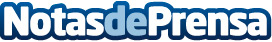 Media OutReach Newswire presenta su red de distribución de comunicados de prensa para Estados UnidosSus clientes tendrán acceso ilimitado a una base de datos exclusiva de más de 50.000 periodistas y editores que abarcan más de 443 categorías de medios especializadosDatos de contacto:Matt EatonDirector de comunicación de marketing+852 3594 6640Nota de prensa publicada en: https://www.notasdeprensa.es/media-outreach-newswire-presenta-su-red-de Categorias: Internacional Comunicación Otros Servicios http://www.notasdeprensa.es